 新 书 推 荐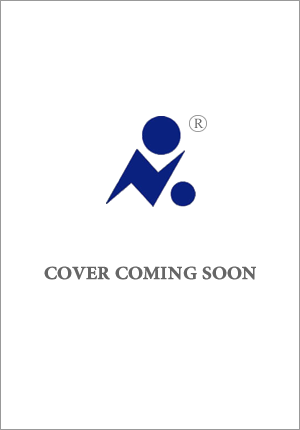 中文书名：《秘密收藏家》英文书名：THE SECRET COLLECTOR作    者：Abigail Johnson出 版 社：Pan Macmillan代理公司：WME/ANA/Zoey出版时间：2025年4月代理地区：中国大陆、台湾页    数：240页审读资料：电子稿类    型：大众文学内容简介：当一个古怪的老年收藏家和一个问题少年成为彼此生活重回正轨的唯一希望时，还有比这更糟糕的境遇吗？随着千禧年临近，退伍军人阿尔弗雷德（Alfred）收藏古董的兴致变得一发不可收拾，甚至因此不得不糟祸需搬家。与此同时，离家出走的少年基恩（Kian）因为好玩，用一块砖头砸破了阿尔弗雷德家客厅的窗户，可能因此被判入狱。但基恩侥幸逃脱了刑事判决，被安排参加一个新的恢复性司法项目，这让他有机会掌控自己和阿尔弗雷德的命运。一位热心的社工和一位怀恨在心的缓刑监督官介入此事，意味着两人必须要清空阿尔弗雷德的房子，否则他们的人生就将改变。如果阿尔弗雷德能停止收藏古董，基恩能远离麻烦的话……《秘密收藏家》展示了一段令人难忘的友谊，讲述了关于坚韧和悲伤的感人故事。你一定会沉浸在两位主角的经历当中。作者简介：阿比盖尔·约翰逊（Abigail Johnson）在完成柯蒂斯·布朗创意公司（Curtis Brown Creative）为期三个月的小说写作课程期间，在作家劳拉·巴尼特（Laura Barnett）的指导下创作了这部小说。该书入围了2020年巴斯小说奖（Bath Novel Award）、2022年埃克塞特小说奖（Exeter Novel Award）和2021年爱丁堡闪小说奖（Edinburgh Flash Fiction Award）的候选名单，还入围了2017年写作节“周五夜现场”（Friday Night Live）决赛。感谢您的阅读！请将反馈信息发至：版权负责人Email：Rights@nurnberg.com.cn安德鲁·纳伯格联合国际有限公司北京代表处北京市海淀区中关村大街甲59号中国人民大学文化大厦1705室, 邮编：100872电话：010-82504106, 传真：010-82504200公司网址：http://www.nurnberg.com.cn书目下载：http://www.nurnberg.com.cn/booklist_zh/list.aspx书讯浏览：http://www.nurnberg.com.cn/book/book.aspx视频推荐：http://www.nurnberg.com.cn/video/video.aspx豆瓣小站：http://site.douban.com/110577/新浪微博：安德鲁纳伯格公司的微博_微博 (weibo.com)微信订阅号：ANABJ2002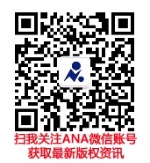 